WEBER COUNTY PLANNING DIVISION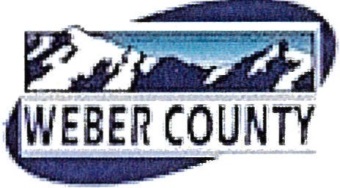 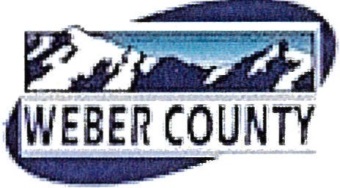 Administrative Review Meeting AgendaJune 27, 2018   04:00pm-5:00 p.m.Consideration and action on a request for approval of Edgewater Beach Resort Phase 1 Amendment 2.Consideration and action on a request for approval of Edgewater Beach Resort Phase 2 Amendment 2.Adjournment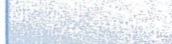 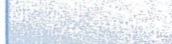 The meeting will be held in the Weber County, Breakout Room, in the Weber Center, 1st Floor, 2380 Washington Blvd., Ogden, Utah unless otherwise posted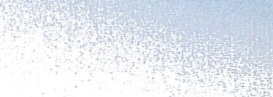 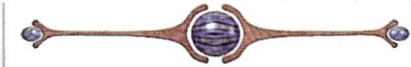 In compliance with the American with Disabilities Act, persons needing auxiliary services for these meetings should call the Weber County Planning ·Commission at 801-399-8791